V Praze dne: 22.12.2020             Objednávka                                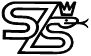              Objednávka                                             Objednávka                                             Objednávka                                             Objednávka                                             Objednávka                                Objednatel:Objednatel:Objednatel:Dodavatel:Dodavatel:Dodavatel:Střední zdravotnická školaRuská 2200/91100 00  Praha 10IČ:                00638765Tel.:             246 090 805Banka:         PPF banka a.s.Číslo účtu:   2003780005/6000Střední zdravotnická školaRuská 2200/91100 00  Praha 10IČ:                00638765Tel.:             246 090 805Banka:         PPF banka a.s.Číslo účtu:   2003780005/6000Střední zdravotnická školaRuská 2200/91100 00  Praha 10IČ:                00638765Tel.:             246 090 805Banka:         PPF banka a.s.Číslo účtu:   2003780005/6000Milan RůžekBranická 1319/86147 00  Praha 4IČ:               42503965DIČ:            CZ6911230172Tel.:            777 327 500Banka:        Číslo účtu:  Milan RůžekBranická 1319/86147 00  Praha 4IČ:               42503965DIČ:            CZ6911230172Tel.:            777 327 500Banka:        Číslo účtu:  Milan RůžekBranická 1319/86147 00  Praha 4IČ:               42503965DIČ:            CZ6911230172Tel.:            777 327 500Banka:        Číslo účtu:  Název produktuPočet ksCena/ks bez DPH(v Kč)Cena/ks bez DPH(v Kč)DPHCena celkem(v Kč)Cena celkem(v Kč)Dell Latitude 3510 15,6“ FHD 218 806,0018 806,0021%45 510,5245 510,52Záruka 3 roky22 800,002 800,0021%6 776,006 776,00Tiskárna HP Laserjet Pro MFP  M22717 615,007 615,0021%9 214,159 214,15Cartridge HP CF230X42 171,002 171,0021%10 507,6410 507,64Webkamera Trust Exis Black/Silver10559,00559,0021%6 763,906 763,90Celkem78 772,2178 772,21Celkem k úhradě78 772,0078 772,00